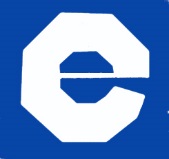 Patient’s Rights and Notification of Physician OwnershipEvery patient has the right to be treated as an individual and to actively participate in his/her care. The facility and medical staff have adopted the    following patient rights and responsibilities, which are communicated to each patient or the patient’s representative or surrogate in advance of the procedure/surgery.Patient’S Rights:   To receive treatment without discrimination as to age, ancestry/national origin, color, disability, gender identity/expression, marital status, race, religion, sex, sexual orientation, or source of payment.   To receive considerate, respectful and dignified care.To be provided privacy and security during the delivery of patient care service.To receive information from his/her physician about his/her illness, his/her course of treatment and his/her prospects for recovery in terms that he/she can understand.To receive as much information about any proposed treatment or procedures as he/she may need in order to give informed consent prior to the start of any procedure or treatment. When it is medically inadvisable to give such information to a patient, the information is provided to a person designated by the patient, or to a legally authorized person.To make decisions regarding the health care that is recommended by the physician. Accordingly, the patient may accept or refuse any recommended medical treatment. If treatment is refused, the patient has the right to be told what effect this may have on their health, and the reason shall be reported to the physician and documented in the medical record.To be free from mental and physical abuse, or exploitation during the course of patient care.Full consideration of privacy concerning his/her medical care. Case discussion, consultation, examination and treatment are confidential and shall be conducted discretely.Confidential treatment of all communications and records pertaining to his/her care and his/her stay in the facility. His/her written permission shall be obtained before his/her medical records can be made available to anyone not directly concerned with his/her care. The facility has established policies to govern access and duplication of patient records.To have care delivered in a safe environment, free from all forms of abuse, neglect, harassment or reprisal.Reasonable continuity of care and to know in advance the time and location of appointment, as well as the physician providing the care.Be informed by his/her physician or a delegate of his/her physician of the continuing health care requirements following his/her discharge from the facility.To know the identity and professional status of individuals providing services to them, and to know the name of the physician who is primarily responsible for coordination of his/her care. To be informed of their right to change providers if other qualified providers are available.To know which facility rules and policies apply to his/her conduct while a patient.To have all patients’ rights apply to the person who may have legal responsibility to make decisions regarding medical care on behalf of the patient. All personnel shall observe these patient’s rights.To be informed of any research or experimental treatment or drugs and to refuse participation without compromise to the patient’s care The patient’s written consent for participation in research shall be obtained and retained in his/ her patient record.To examine and receive an explanation of his/her bill regardless of source of payment.To appropriate assessment and management of pain.To be advised if the physician providing care has a financial interest in the surgery center.Regarding care of the pediatric patient, to be provided supportive and nurturing care which meets the emotional and physiological needs of the child and to support participation of the caregiver in decisions affecting medical treatment.Patients are informed of their right to change providers if other qualified providers are available. PATIENT RESPONSIBILITIES:To provide complete and accurate information to the best of their ability about their health, any medications, including over-the-counter products and dietary supplements and any allergies or sensitivities.To follow the treatment plan prescribed by their provider, including pre-operative and discharge instructions.To provide a responsible adult to transport them home from the facility and remain with them for 24 hours, if required by their provider.To inform their provider about any living will, medical power of attorney, or other advance healthcare directive in effect.To accept personal financial responsibility for any charges not covered by their insurance.To be respectful of all the healthcare professionals and staff, as well as other patientsIf you need an interpreter:If you will need an interpreter, please let us know    and one will be provided for you.  If you have someone who can translate confidential, medical   and financial information for you please make arrangements to have them accompany you on      the day of your procedure.  ATENCIÓN:  si habla español, tiene a su disposición servicios gratuitos de asistencia lingüística.  Llame al 1-301-593-5110 (TTY: Call Maryland Relay # 711)Rights and Respect for Property and PersonThe patient has the right to:• Exercise his or her rights without being subjected to discrimination or reprisal.• Voice a grievance regarding treatment or care that is, or fails to be, furnished.• Be fully informed about a treatment or procedure and the expected outcome before it is performed.• Confidentiality of personal medical information.Statement of NondiscriminationEndoscopic Surgical Centre of Maryland complies with applicable Federal civil rights laws and does not discriminate on the basis of race, color, national origin, age, disability, or sex.Endoscopic Surgical Centre of Maryland cumple con las leyes federales de derechos civiles aplicables y no discrimina por motivos de raza, color, nacionalidad, edad, discapacidad o sexo. Endoscopic Surgical Centre of Maryland respecte les lois fédérales en vigueur relatives aux droits civiques et ne pratique aucune discrimination basée sur la race, la couleur de peau, l'origine nationale, l'âge, le sexe ou un handicap.  Endoscopic Surgical Centre of Maryland 遵守適用的聯邦民權法律規定，不因種族、膚色、民族血統、年齡、殘障或性別而歧視任何人。  Advance DirectivesAn “Advance Directive” is a general term that refers to your instructions about your medical care in the event you become unable to voice these instructions yourself.  Each state regulates advance directives differently. STATE laws regarding Advanced Directives are found in Md. HEALTH-GENERAL Code Ann. § 5-608. In the state of Maryland, all patients have the right to make personal decisions about health care. This right to decide (to say yes or no to proposed treatment) applies to treatments that extend life. A Maryland law called the Health Care Decisions Act says that all patients can do health care planning through “advance directives”. An advance directive can be used to name a health care agent as well as say what preferences about treatments that might be used to sustain life.You have the right to informed decision making regarding your care, including information regarding Advance Directives and this facility’s policy on Advance Directives. Applicable state forms will also be provided upon request.  A member of our staff will be discussing Advance Directives with the patient (and/or patient’s representative or surrogate) prior to the procedure being performed.Endoscopic Surgical Centre of Maryland respects the right of patients to make informed decisions regarding their care.  The Center has adopted the position that an ambulatory surgery center setting is not the most appropriate setting for end of life decisions.   Therefore, it is the policy of this surgery center that in the absence of an applicable properly executed Advance Directive, if there is deterioration in the patient’s condition during treatment at the surgery center, the personnel at the center will initiate resuscitative or other stabilizing measures.  The patient will be transferred to an acute care hospital, where further treatment decisions will be made. If the patient has Advance Directives, which have been provided to the surgery center that impact resuscitative measures being taken, we will discuss the treatment plan with the patient and his/her physician to determine the appropriate course of action to be taken regarding the patient’s care.Complaints/Grievances If you have a problem or complaint, please speak to one of our staff to address your concern.  If necessary, your problem will be advanced to center management for resolution.  You have the right to have your verbal or written grievances investigated and to receive written notification of actions taken. The following are the names and/or agencies you may contact:Center DirectorEndoscopic Surgical Centre of Maryland10801 Lockwood Drive, Suite 110Silver Spring, Maryland  20901You may contact the state to report a complaint: Maryland Department of Public Health201 West Preston StreetBaltimore, Maryland 21201410.767.6500 or 877.463.3464State Web site:  http://www.dhmh.maryland.gov/SitePages/Home.aspxMedicare beneficiaries may also file a complaint with the Medicare Beneficiary Ombudsman.Medicare Ombudsman Web site: http://www.medicare.gov/claims-and-appeals/medicare-rights/get-help/ombudsman.htmlMedicare: www.medicare.gov or call 1-800-MEDICARE    (1-800-633-4227) Office of Health Care Quality
Department of Health and Mental Hygiene                                     Contact: Oksana Likhova , Program Manager
7120 Samuel Morse Drive, 2nd Floor                                               Phone Number: (410) 402-8040                                                                                  
Columbia,  Maryland  21046                                                           Toll-free: 800-492-6005                      TTY:  1-800-735-2258   Fax 410-402-8211 Email: ohcqweb@dhmh.state.md.us                                                                                                      

 Office of the Inspector General: http://oig.hhs.gov This facility is accredited by the Accreditation Association for Ambulatory Health Care (AAAHC).  Complaints or grievances may also be filed through:AAAHC. 5250 Old Orchard Road, Suite 200,  Skokie, IL 60077       Phone: 847-853-6060,   Fax 847-853-6118 or email: info@aaahc.org                                                                                 Physician OwnershipPhysician Financial Interest and Ownership: Physician Financial Interest and Ownership: The center is owned, in part, by the physicians. The physician(s) who referred you to this center and who will be performing your procedure(s) may have a financial and ownership interest.  Patients have the right to be treated at another health care facility of their choice.  We are making this disclosure in accordance with federal regulations.  THE FOLLOWING PHYSICIANS HAVE A FINANCIAL INTEREST IN THE CENTER:Michael Schindler, MDRobert Finkel, MDRobert Musselman, MDJoseph Genovese, MDBarry Rubin, MDZaifi Shanavas, MD                                                                            James Butler, MD                   Roderick Kreisberg, MDNisssrin Ezmerli, MDStephen Humm, MD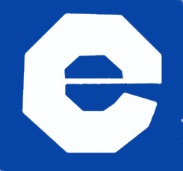     Endoscopic Surgical Centre of Maryland10801 Lockwood Drive, Suite 110	Silver Spring, Maryland 20901     301-593-5110 (Voice) 301-593-6269 (Fax)                                                                                                      TTY Users Call Maryland Relay #711				